Línea del tiempo Alimentación 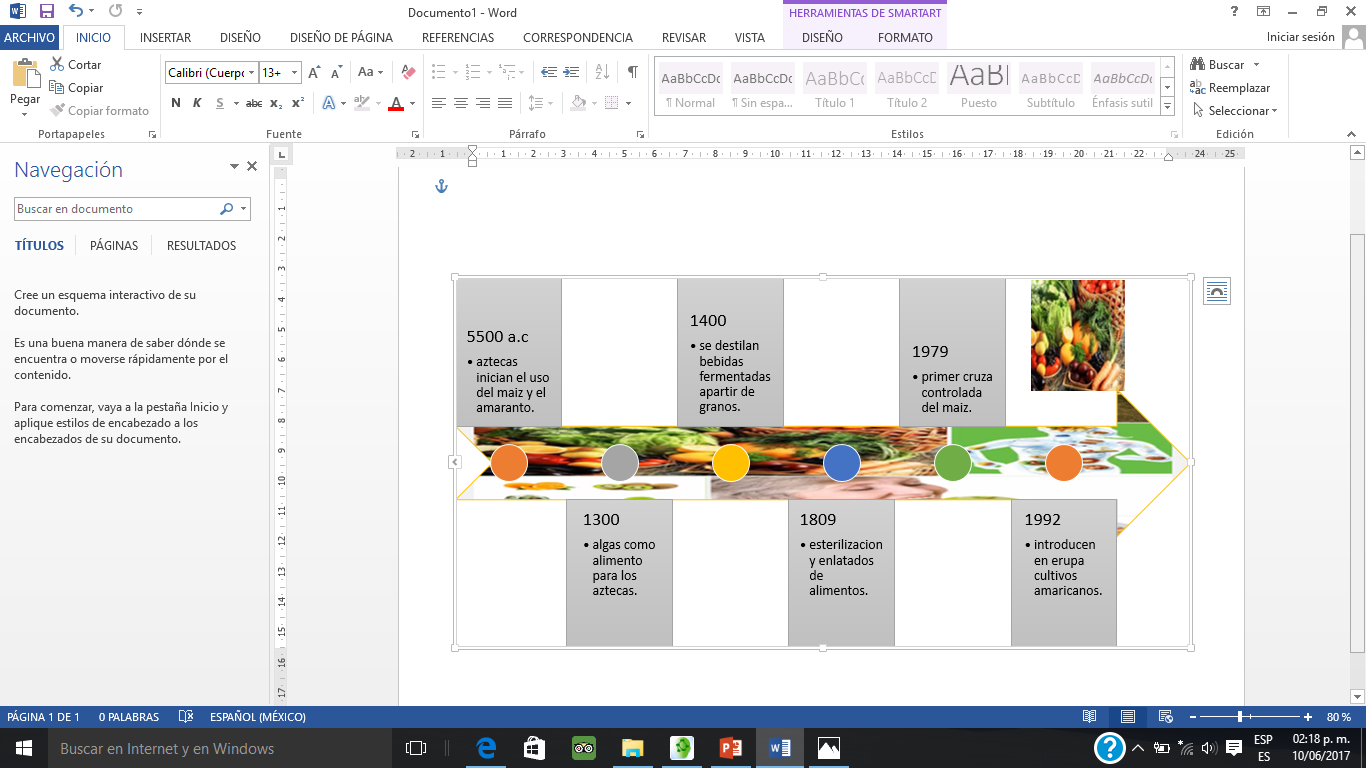 